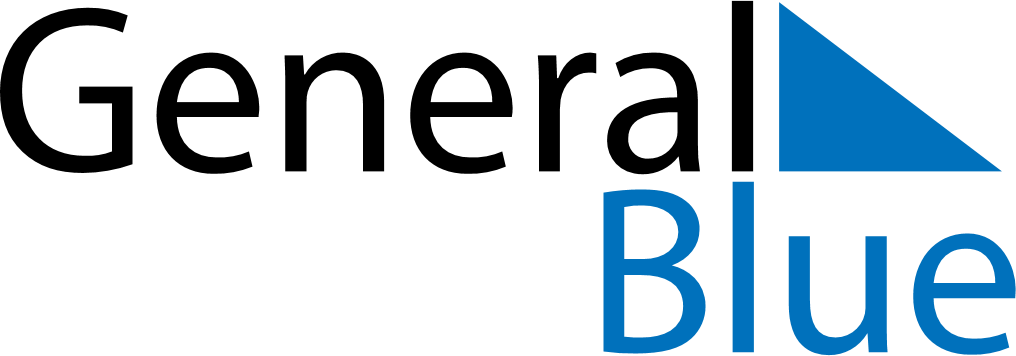 March 2023March 2023March 2023IrelandIrelandMondayTuesdayWednesdayThursdayFridaySaturdaySunday12345678910111213141516171819St. Patrick’s DayMother’s Day202122232425262728293031